L’entrée à la bibliothèque est libre et gratuite. La bibliothèque l’Arbre à livres fait partie du réseau de lecture publique d’Annonay Rhône agglo. L’inscription est gratuite, individuelle et valable dans toutes les bibliothèques du réseau. Les conditions de prêt restent propres à chaque structure. Vous  pouvez cumuler les prêts dans plusieurs bibliothèques (dans la limite de 30 documents par personne au total).La bibliothèque c’est :Plus de 7 000 documents dont 1 500 CD/DVD mais aussi des partitions et des livres audio Plus de 1000 livres et 800 titres de magazines numériquesUn accès à la musique et vod en ligne  Un accès internet gratuit Un catalogue en ligne permettant de réserver et consulter ses emprunts de chez soi… Mais aussi : des expositions, des projections, des rencontres, des partenariats avec des associations, des lectures en partage….Pour accéder à votre compte lecteur : votre identifiant est le numéro de carte, votre mot de passe de 1ère connexion est la date de naissance.             Comment s’inscrire ?L’inscription se fait à la bibliothèque. Vous devez fournir les pièces justificatives suivantes :Fiche d’inscription à remplirAutorisation parentale pour les jeunes de moins de 18 ans.Si vous perdez votre carte d’abonné, elle devra être remplacée à vos frais (5 €).Conditions de prêts à l’Arbre à livres :Par carte 10 documents tous supports, pour 4 semaines.Nous contacter :Par mail : bibliotheque.villevocance@gmail.comPar téléphone : 04.75.34.78.74Par courrier : Bibliothèque « L’arbre à livres »Rue du parc Mourier 07690 VillevocanceCatalogue en ligne : https://bibliotheques.annonayrhoneagglo.fr/Plan d’accès :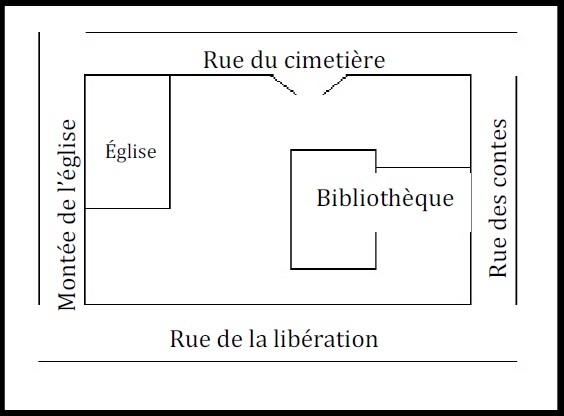 Médiathèque municipale de VillevocanceL’Arbre à livresGuide du lecteur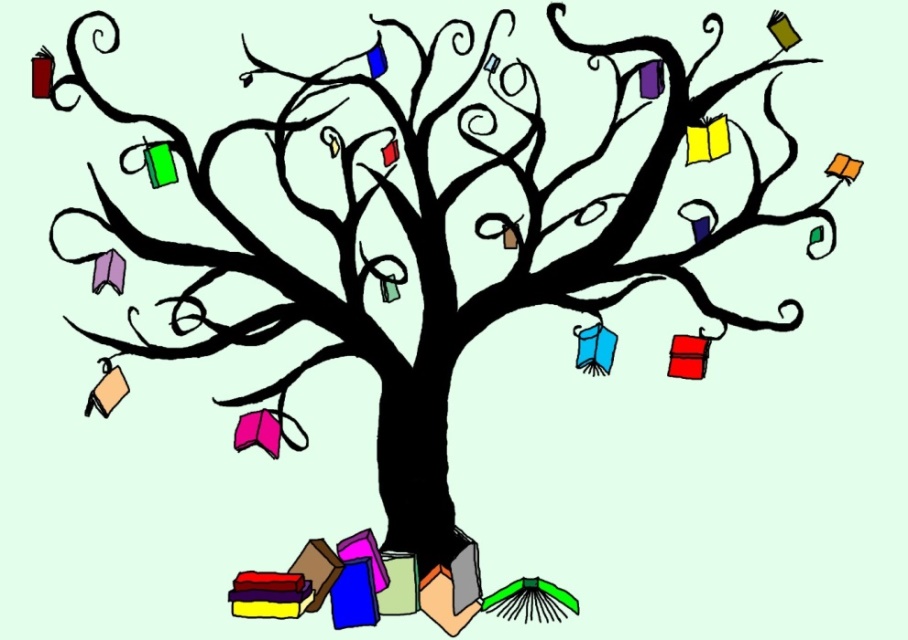 